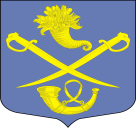 РОССИЙСКАЯ ФЕДЕРАЦИЯАДМИНИСТРАЦИЯ МУНИЦИПАЛЬНОГО ОБРАЗОВАНИЯБУДОГОЩСКОЕ ГОРОДСКОЕ ПОСЕЛЕНИЕКИРИШСКОГО МУНИЦИПАЛЬНОГО РАЙОНАЛЕНИНГРАДСКОЙ ОБЛАСТИПОСТАНОВЛЕНИЕ    от 30 ноября 2018 года №   147«О внесении изменений в Постановление«Об образовании комиссии по предупреждению и противодействию коррупции» от 29.12.2012г. № 82»»В соответствии Федеральным законом от 25 декабря 2008 года №273-ФЗ «О противодействии коррупции», Законом Ленинградской области от 17 июня 2011 года №44-оз «О противодействии коррупции в Ленинградской области», в целях защиты общественных и государственных интересов, прав и свобод человека от проявлений коррупции, устранения предпосылок к возникновению коррупционных факторов и пресечения коррупционных действий, ПОСТАНОВЛЯЮ:Внести изменения в приложение 2 постановления администрации муниципального образования Будогощское городское поселение Киришского муниципального района от 29.06.2015 № 131. «О внесении изменений в Постановление от 29.12.2012 № 82 «Об образовании комиссии по предупреждению и противодействию коррупции»:-	вывести из состава комиссии по противодействию коррупции члена комиссии Тяркину Ольгу Михайловну, специалиста по культуре и ЖКХ администрации-	ввести в состав комиссии по противодействию коррупции члена комиссии Курасову Галину Николаевну, специалиста по ЖКХ администрации2. Опубликовать настоящее постановление в газете «Будогощский вестник» и на официальном сайте администрации муниципального образования Будогощское городское поселение.3. Постановление вступает в силу после его официального опубликования4.	Контроль за исполнением постановления оставляю за собой.Глава администрации                                                                                         И.Е.РезинкинРазослано: в дело-2,  прокуратура, Курасовой Г.Н.